КРИЗИСНЫЕ СИТУАЦИИ В ЖИЗНИ ПОДРОСТКА: КАК ПЕРЕЖИТЬ ИХ ВМЕСТЕ(памятка для родителей)«Мир, вероятно, спасти уже не удастся,Но отдельного человека всегда можно»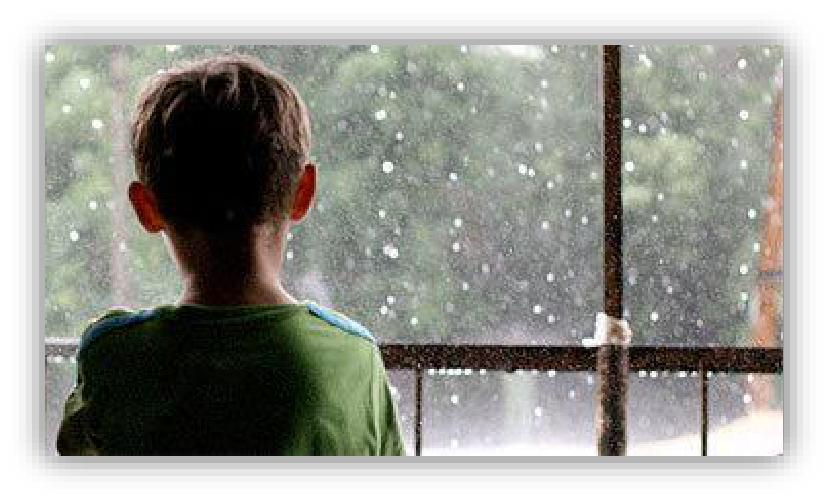 И. БродскийКРИЗИСНОМ СОСТОЯНИИ РЕБЕНОК ИСПЫТЫВАЕТ СИЛЬНОЕ ОТЧАЯНИЕ, ЧУВСТВО ОДИНОЧЕСТВА, ОН НЕ ВИДИТ ВЫХОДА. ВНИМАНИЕ ОКРУЖАЮЩИХ МОЖЕТПРЕДОТВРАТИТЬ БЕДУ!СИТУАЦИИ, НА КОТОРЫЕ НАДО ОБРАТИТЬ ОСОБОЕ ВНИМАНИЕОтвержение сверстников, травля (в том числе в социальных сетях)Ссора или острый конфликт со значимыми взрослымиНесчастная любовь или разрыв романтических отношенийОбъективно тяжелая жизненная ситуация (потеря близкого человека, резкое общественное отвержение, тяжелое заболевание)Личная неудача подростка на фоне высокой значимости и ценности социального успехаРезкое изменение социального окружения (например, в результате смены места жительства)Нестабильная семейная ситуация (развод родителей, конфликты, ситуации насилия)РЕКОМЕНДАЦИИ РОДИТЕЛЯМ ПО ПРОФИЛАКТИКЕ КРИЗИСНЫХ СИТУАЦИЙ:Расспрашивайте и говорите с ребёнком о его жизни, уважительно относитесь к тому, что кажется ему важным и значимым. Главное, при этом делать акцент на мысли: «Я не просто родитель, я – твой друг».Авторитарный стиль воспитания неэффективен и даже опасен. Чрезмерные запреты, ограничения свободы и наказания могут спровоцировать у подростка ответную агрессию или аутоагрессию (т.е. агрессию, направленную на себя). В подростковом возрасте предпочтительной формой воспитания является заключение договорённостей.Говорите о перспективах в жизни и будущем. У подростков ещё только формируется картина будущего. Узнайте, что ваш ребёнок хочет, как он намерен добиваться поставленной цели, помогите ему составить конкретный (реалистичный) план действий.Говорите с ребёнком на серьёзные темы: что такое дружба, любовь, предательство? Эти темы очень волнуют подростков, они ищут собственное понимание того, что в жизни ценно и важно. Если избегать разговоров на сложные темы, подросток всё равно продолжит искать ответы на стороне, где информация может оказаться не только недостоверной, но и опасной.Делайте всё, чтобы ребёнок понял: сама по себе жизнь – это ценность, ради которой стоит жить. Важно научить ребёнка получать удовольствие от простых и доступных вещей в жизни: природы, общения с людьми, познания мира, движения.Давайте понять ребёнку, что опыт поражения также важен, как и опыт в достижении успеха. Рассказывайте чаще, как вам приходилось преодолевать те или иные трудности. Конструктивно пережитый опыт неудач делает человека более уверенным в собственных силах и устойчивым. И наоборот, привычка к успехам порой приводит к тому, что человек начинает болезненно переживать неудачи.Доверяйте ребёнку, прощайте случайные шалости, будьте честными, искренними и последовательными.Любите своего ребёнка. Самое главное – научиться принимать детей такими, какие они есть. Ведь это мы, родители, помогая ребёнку в его развитии, получаем результат воздействия, результат своего труда.